HondurasHondurasHondurasHondurasApril 2024April 2024April 2024April 2024SundayMondayTuesdayWednesdayThursdayFridaySaturday1234567891011121314151617181920Día de las Américas21222324252627282930NOTES: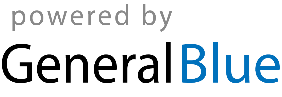 